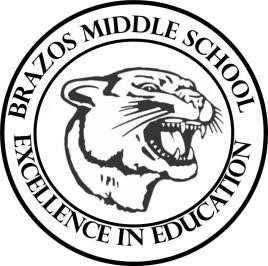 Teacher_Chris Stanley 6th grade Social Studies 2023 Week 19 – 4th 6 Weeks January 8th– January 12thMonday 	 Thursday 	 Student Work: Russia and Eurasian VocabTEKS: 6.3C, 6.3DTLW: The learner will begin to learn about the global location and geography of Russia as well as the location of major rivers and seas.Russia Sec. 1 H/W GivenStudent Work: Russia and Eurasian Vocab Cont.TEKS: 6.1A, 6.1B, 6.19ATLW: The learner will begin to learn about Russian History including CzarsRussia Sec. 2 H/W GivenTuesday 	 Friday 	 Student Work: Russia and Eurasian Vocab Cont.TEKS: 6.6A, 6.6C, 6.17ATLW: The Learner will analyze the impact natural resources have on individual country’s economy including trade and methods of trade.The learner will begin learning about the culture and Religion of Eastern Europe and RussiaStudent Work: Russia and Eurasian Vocab Cont.TEKS: 6.1A, 6.1B, 6.19ATLW: The learner will further learn about the History of RussiaRussia Sec. 2 H/W DueWednesday 	 Student Work: Cont. Eurasian Vocab ReviewTEKS: 6.1B, 6.3C, 6.3DTLW: Students will begin to label countries and bodies of water in Russia MapRussia Sec. 1 HW due